Knypersley First School 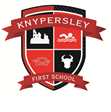 Graduated Response & SEN Support Pathway`